Lupu SergieExperience:Position applied for: 4th EngineerDate of birth: 11.10.1982 (age: 35)Citizenship: UkraineResidence permit in Ukraine: NoCountry of residence: UkraineCity of residence: IzmailPermanent address: Ismail district village larzhanka street  DRUGBI 60Contact Tel. No: +38 (048) 414-72-05 / +38 (098) 245-67-60E-Mail: lupu1990@mail.uaU.S. visa: NoE.U. visa: NoUkrainian biometric international passport: Not specifiedDate available from: 05.01.2014English knowledge: GoodMinimum salary: 20000 $ per monthPositionFrom / ToVessel nameVessel typeDWTMEBHPFlagShipownerCrewingMotorman 1st class25.07.2013-12.01.2014cape mayorContainer Ship28000MITSUBISHI20580majornavigation company limited,marshall islaCOLUMBIA SHIPMANAGEMENT4th Engineer11.04.2012-15.10.2012fortunaAccommodation Barge40978Hyundai4X STX MAN B&WHONG KONGSTRATEGIK MILEAG LTDANGLO-EASTERN GROUPMotorman 1st class09.09.2011-29.11.2011fortunaAccommodation Barge40978Hyundai4X STX MAN B&WHONG KONGSTRATEGIK MILEAG LTDANGLO-EASTERN GROUP3rd Engineer05.12.2010-24.06.2011M/V CHEL SEA 4General Cargo6000SKL2/1150TGFGYSTAR SKY SHIPPING CO.LTDAkkerman Shipping Company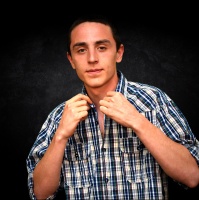 